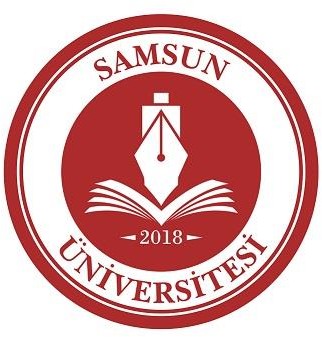 T.C.SAMSUN UNIVERSITYENGINEERING FACULTYINDUSTRIAL ENGINEERING DEPARTMENTENDM204 WORK STUDY AND ERGONOMICSEXPERIMENT REPORT                                                  Prepared byAssist. Prof. Dr. Aycan PEKPAZARRess. Ass. Ebru PEKEL ÖZMENPEGBOARD TEST EXPERIMENT REPORTThe Purpose of the ExperimentAs a simulation of the industrial environment, it is the assessment of fine motor function of the hand by attaching the commonly used pin, washer and nut on a perforated board in the field.The Device to UseThe Purdue Pegboard Test was first developed by Joseph Tiffin, Ph.D., an Industrial Psychologist at Purdue University in 1948. Since that time, this device has been used extensively to aid in the selection of employees for jobs that require fine and gross motor dexterity and coordination. It measures gross movements of hands, fingers and arms, and fingertip dexterity as necessary in assembly tasks.The Purdue Pegboard can be used for many testing applications, such as Physical Therapy, Occupational Therapy, Vocational Evaluation, and Pre-employment Screening. Other applications for the test can be found by doing a bibliography search.The pegboard comes complete with pins, collars and washers, as well as an examiner's manual.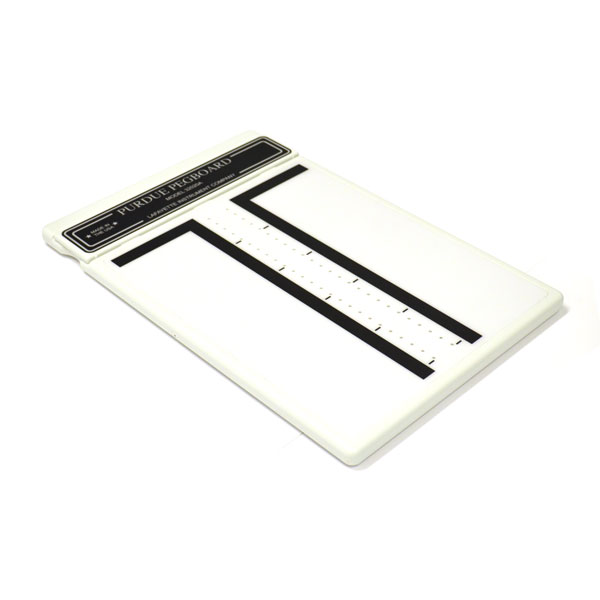 Figure 1. Purdue Pegboard Test DeviceEXPERIMENTThe volunteer should be comfortably seated at the testing table directly in front of the Purdue Pegboard, which is placed on the table with the row of cups (Under the nameplate) at the top of the board.  The far right and far left cups should have 25 pins in each to equal a total of 50 pins.  For right-handed subjects, the cup to the left of centre should have 40 washers.  If the subject is left-handed, the collar and washer locations should be on the reverse side of centre.  The following directions are for single subject testing and should be appropriately modified for group testing.Right hand (30 seconds): Clients use their right hand to place as many pins as possible down on the row within 30 seconds.Left hand (30 seconds): Clients use their left hand to place as many pins as possible down on the row within 30 seconds.Both hands (30 seconds): Clients use both hands simultaneously to place as many pins as possible down both rows.Right + Left + Both hands: *Please note that this is not an actual test, it is a mathematical sum calculation of the above scores.Assembly (60 seconds): Clients use both hands simultaneously while assembling pins, washers, and collars.The testing should commence in the order outlined above unless the volunteer is left-handed.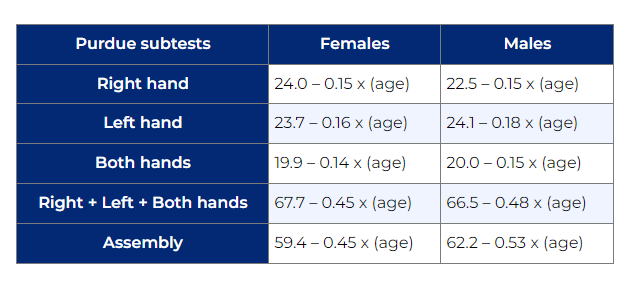 Figure 2. Scaling FormulasExample: The expected score for an 80-year-old woman on the right hand task is: 24.0 – (0.15 x 80) = 12.Practice:Enter the volunteer's points in the following table and compare them to the normal ranges in Figure 2.References:Ashford, S., Slade, M., Malaprade, F., Turner-Stokes, L. (2008). Evaluation of functional outcome measures for the hemiparetic upper limb: A systematic review. Journal of Rehabilitation Medicine, 40, 787-795Buddenberg, L.A. & Davis, C. (1999). Test-retest reliability of the Purdue Pegboard Test. The American Journal of Occupational Therapy, 54(5), 555-558Costa, L.D., Vaughan, H.G., Levita, E. & Farber, N. (1963). Purdue Pegboard as a predictor of the presence and laterality of cerebral lesions. Journal of Consulting Psychology, 27(2), 133-137Desrosiers, J., Hebert, R, Bravo, G. and Dutil, E. (1995). The Purdue Pegboard Test: Normative data for people aged 60 and over. Disability and Rehabilitation, 17(5), 217-224SAMSUN UNIVERSITYENGINEERING FACULTYINDUSTRIAL ENGINEERING DEPARTMENTRight HandsLeft HandsBoth HandsRight+Left+Both HandsAssembly